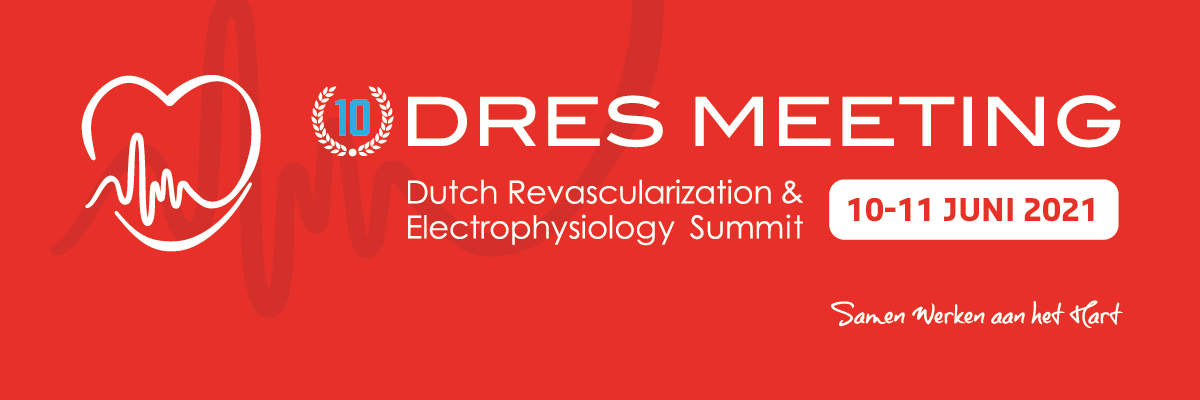 Programma Vrijdag 11 juniDRES draait door!08.00 – 09.00 uur 	Ontvangst en Registratie DRES draait door!	Tom van ’t Hek is uw rots in de branding der conversatie over chronische coronaire syndromen, nieuwe percutane technieken (inclusief live-case), kunst, boeken, muziek en wetenschap. Gasten aan tafel:Frans Rutten, huisarts en hoogleraar huisartsgeneeskundeGreetje de Grooth, interventiecardioloog en bestuurderAdmir Dedic, interventiecardioloog met aandachtsgebied CT-coronairenMenno Baars, cardioloog en kunstenaar Hans Kuijpens, zorgverzekeraar VGZ	Marcel Daniels, cardioloog en o.a. oud voorzitter NVVC en KNMG	Janneke Wittekoek, cardioloog en schrijver van o.a. Hart en Hormonen Leo Hofstra, hoogleraar cardiologie en schrijver van het boek Hart voor je brein	Ernst van der Wall, emeritus hoogleraar cardiologie en liefhebber van o.a. kunst, Dickens en muziek  09.00 – 09.10 uur	Opening door voorzitter Stichting DRES en introductie Tom van ’t Hek als gespreksleider09.10 – 09.15 uur	Opening door Tom van ’t Hek met voorstelrondje 09.15 – 09.25 uur	Filmpje (3 minuten) met ervaringen patiënt uit Rijnstate en napraten met panel 09.25 – 09.55 uur	Landelijke Transmurale Afspraak:  stabiele angina pectoris			- perspectief huisarts (+ .ppt)			- perspectief cardioloog ( +.ppt)			- imaging, coronaire CT + FFR (+ .ppt)-  discussie-items: sens / spec anamnese; 1e lijn fietstest; coronaire CT;     DBC-waarde met CT; 1e-2e lijn09.55 –10.00 uur	Art in Hart – Menno Baars10.00 –10.20  uur	PauzeePCI bij chronisch coronaire syndromenPanel: Niels van Royen, Jan-Peter van Kuijk, Maurits Dirksen, Hans Kuijpens           en Bart van Straten 10.20 – 10.30 uur	Ischemia, Orbita – Niels van Royen 10.30 – 10.40 uur	Innovatie in PCI (CTO, Robot, Hybride) – Jan-Peter van Kuijk 10.40 – 11.10 uur	Live case Rotterdam  (Moderator: Niels van Royen)Post-PCI	Panel: Bekende Nederlander als patiënt (Youp van ’t Hek of Fons v.d. Poel of Erwin Koeman)Frans Rutten (huisarts)Hans Kuijpens (VGZ)	Janneke Wittekoek Leo Hofstra 	Ernst van der Wall 11.10 – 11.20 uur	Filmpje (3 minuten) met ervaringen bekende NL en napraten met panel 11.15 – 11.20 uur	Pitch 5 minuten - Hart voor je brein – Leo Hofstra/Erik Scherder 11.20 – 11.25 uur	Pitch 5 minuten – Hart en Hormonen – Janneke Wittekoek  11.25 – 11.30 uur	Pitch 5 minuten – Dickens in the Heart of Medicine- Ernst van der Wall 11.30 – 11.45 uur	Muziek als therapie voor het hart - Ernst van der Wall11.45 – 13.00 uur	Lunch 12.00 – 12.55 uur	  Satellite Meeting Edwards  |  Latest update information on treatment options for Structural Heart Valve disease13.00 – 14.30 uur	Parallelsessie A			WIC Session – Get Dutched: 			Hollands best research presented by WIC 13.00 – 14.30 uur	Parallelsessie B 			13.00 – 13.45 uur			Improving PCI using contemporary imaging and physiology modalities			13.45 – 14.30 uur			Recycling van cathlab plastic – Joost Haeck 14.30 – 14.45 uur	PauzeChallenging Case Theater Juryleden: Martin Stoel – Sjoerd Hofma – Hans Bosker14.45 – 15.45 uur	Challenging Case Theater met uitreiking Challenging Case Award 			Martin Stoel 15.45 uur		Afsluiting door voorzitter Stichting DRESEfficient Cardiac Care